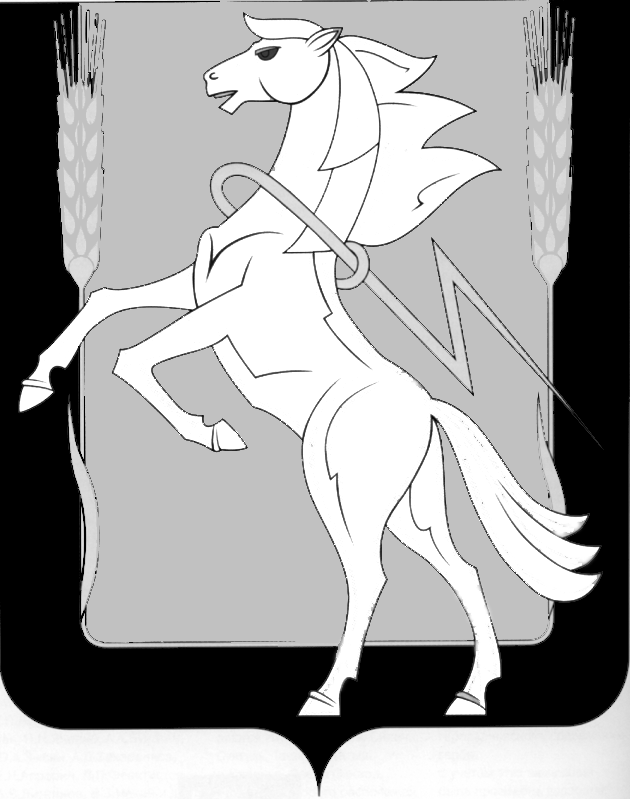 АдминистрацияПолетаевского сельского поселенияСосновского района Челябинской области456520, п. Полетаево, ул. Лесная, 2А тел. 8(35144) -4-52-99, ж/д 2-75-79Информация о работе с обращениями граждан годовой отчет за 2022 г. 1. Всего обращений - 305из них:а) письменных обращений - 267б) устных обращений - 382. Результаты рассмотрения обращений:а) вопросы решены положительно – 54б) меры приняты - 56в) даны разъяснения - 1953. По рассмотренным обращениям:а) рассмотрено обращений с нарушений сроков - 0б) с выездом на место - 39в) взято на контроль – 305Глава Полетаевскогосельского поселения                                                                           Е.Я. Лавроваисп: Ботова Е.А.тел:83514445299